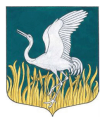 ЛЕНИНГРАДСКАЯ ОБЛАСТЬЛУЖСКИЙ МУНИЦИПАЛЬНЫЙ РАЙОНАДМИНИСТРАЦИЯМШИНСКОГО СЕЛЬСКОГО ПОСЕЛЕНИЯПОСТАНОВЛЕНИЕот     15 июля  2016 года    		  №  291                                            Об установлении нормативастоимости жилья на 3 квартал 2016 года по Мшинскому сельскому поселению               В целях обеспечения в 2016 году выполнения мероприятий по улучшению жилищных условий граждан, в том числе молодых семей и молодых специалистов в рамках  реализации подпрограммы «Обеспечение жильем молодых семей» федеральной целевой программы «Жилище» на 2015-2020 годы, утвержденной постановлением правительства РФ от 17.12.2010 № 1050, подпрограммы «Жилье для молодежи», подпрограммы «Поддержка граждан, нуждающихся в улучшении жилищных условий, на основе принципов ипотечного кредитования в Ленинградской области», утвержденной постановлением правительства Ленинградской области от 14.11.2013г. № 407,  руководствуясь «Методическими рекомендациями по определению норматива стоимости  одного квадратного метра общей площади жилья в муниципальных образованиях Ленинградской области и стоимости одного квадратного метра общей площади жилья в сельской местности»,  утвержденными распоряжением комитета по строительству Ленинградской области от 04.12.2015г. №552, основываясь  на анализе данных полученных от риэлтерских фирм о сделках по купле - продажи жилья, от строительных компаний, ведущих строительство жилья на территории Лужского муниципального района, среднестатистических данных на рынке жилья в Ленинградской области, предоставленных отделом статистики г. Луги, а также учитывая, что в соответствии с п.2.3. указанных методических рекомендаций, утвержденный норматив стоимости одного квадратного метра общей площади жилья на территории поселения не должен превышать  средней рыночной стоимости одного квадратного метра общей площади жилья по Ленинградской области, а Приказом министерства строительства и жилищно-коммунального хозяйства от  16.06.2016 № 419/пр такая стоимость на 3 квартал 2016 года  утверждена в размере 41180 руб., администрация Мшинского сельского поселения        		 п о с т а н о в л я е т:1.Утвердить норматив стоимости  одного квадратного метра общей площади жилья на 3 квартал 2016 года  на территории Мшинского сельского поселения в размере 41180 рублей. Расчет согласно приложению.2. Настоящее постановление подлежит официальному опубликованию на официальном сайте администрации Мшинского  сельского поселения  в сети Интернет http://мшинское.рф/.3.Контроль за исполнением настоящего постановления оставляю за собой.Глава администрацииМшинского   сельского поселения                                         Ю.В.КандыбаРазослано: в прокуратуру, в делоПриложение к постановлению №  291 от  15.07.2016 годаРасчет норматива стоимости одного квадратного метра общей площади жилья по Мшинскому сельскому поселению:Ср.ст.кв.м = 49150 х 1,013= 49789Т.к. Ср.ст.кв.м не должен превышать средней рыночной стоимости одного квадратного метра жилья, установленного по Ленинградской области, который составляет 41180 руб.Ср.ст.кв.м= 41180 руб.